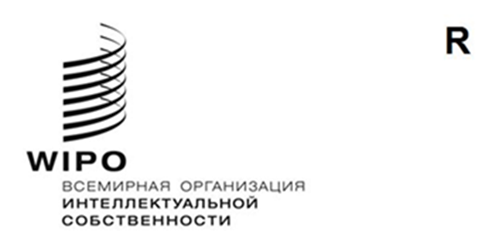 A/63/1Оригинал: английскийДАТА: 14 июля 2022 Г.Ассамблеи государств – членов ВОИСШестьдесят третья серия заседанийЖенева, 14–22 июля 2022 г.СВОДНая ПОВЕСТКа ДНЯпринята АссамблеямиПЕРЕЧЕНЬ ПУНКТОВ ПОВЕСТКИ ДНЯоткрытие сессийОткрытие сессийПринятие повестки дняДоклад Генерального директора Ассамблеям ВОИСОбщие заявленияВыборы должностных лицРУКОВОДЯЩИЕ ОРГАНЫ И ОРГАНИЗАЦИОННЫЕ ВОПРОСЫДопуск наблюдателейПроекты повесток дня очередных сессий 2023 г.Новый цикл выборов должностных лиц Ассамблей ВОИС и других органовКОМИТЕТЫ ВОИС И международная нормативно-правовая базаОтчеты Комитетов ВОИС:(i)	Постоянный комитет по авторскому праву и смежным правам (ПКАП)(ii)	Постоянный комитет по патентному праву (ПКПП)(iii)	Постоянный комитет по законодательству в области товарных знаков, промышленных образцов и географических указаний (ПКТЗ)(iv)	Вопросы, касающиеся созыва дипломатической конференции по принятию договора о законах по образцам (ДЗО)(v)	Комитет по развитию и интеллектуальной собственности (КРИС) и обзор выполнения рекомендаций Повестки дня в области развития(vi)	Межправительственный комитет по интеллектуальной собственности, генетическим ресурсам, традиционным знаниям и фольклору (МКГР)(vii)	Комитета по стандартам ВОИС (КСВ)ВОПРОСЫ, КАСАЮЩИЕСЯ ПРОГРАММЫ, БЮДЖЕТА И НАДЗОРАОтчеты об аудите и надзоре(i)	Отчет Независимого консультативного комитета ВОИС по надзору (НККН)(ii)	Отчет Внешнего аудитора(iii)	Отчет директора Отдела внутреннего надзора (ОВН)Отчет о работе Комитета по программе и бюджету (КПБ)КАДРОВЫЕ ВОПРОСЫОтчеты по кадровым вопросам(i)	Отчет о людских ресурсах(ii)	Отчет Бюро по вопросам этикиПоправки к Положениям и правилам о персоналеГЛОБАЛЬНЫЕ УСЛУГИ В ОБЛАСТИ ИНТЕЛЛЕКТУАЛЬНОЙ СОБСТВЕННОСТИЦентр ВОИС по арбитражу и посредничеству, включая доменные именаМадридская системаГаагская системаЛиссабонская система ДРУГИЕ АССАМБЛЕИ И ДОГОВОРЫАссамблея Будапештского союзаПРОЧИЕ ВОПРОСЫ19.	Помощь и поддержка инновационного и творческого сектора и системы интеллектуальной собственности УкраиныЗАКРЫТИЕ СЕССИЙ20.	Принятие отчета21.	Закрытие сессийпредварительная программа работыУказанные пункты повестки дня предлагается рассмотреть в следующие дни:Четверг, 14 июля	пункты 1–4 повестки дняПятница, 15 июля 	пункты 4 (продолжение), 5, 6 и 8 повестки дняПонедельник, 18 июля	пункт 9 повестки дняВторник, 19 июля	пункты 10(i), 10(iii) и 11 повестки дняСреда, 20 июля	пункты 7, 12, 13, 14, 15, 16, 17, 18 и 19 повестки дняЧетверг, 21 июля	пункт 10(ii) повестки дняПятница, 22 июля	пункты 20 и 21 повестки дняВышеприведенная программа является чисто ориентировочной, и любой из пунктов повестки дня может быть вынесен на рассмотрение в любой из дней в период с 14 по 22 июля 2022 г. при условии принятия Председателем (Председателями) решения об этом в соответствии с Общими правилами процедуры ВОИС.Утренние заседания будут проводиться с 10:00 до 13:00, дневные – с 15:00 до 18:00, и, при необходимости, для завершения дискуссий по всем пунктам повестки дня, запланированным на соответствующий день, будут организовываться вечерние заседания.участвующие органыПо сложившейся практике в проект повестки дня включаются вопросы, касающиеся каждого органа, созываемого в рамках Ассамблей (перечислены в документе A/63/INF/1 Rev.), в сводном виде, то есть в тех случаях, когда вопрос касается сразу нескольких органов, он приводится в качестве одного пункта повестки дня, а именно:участвующие органы: все созываемые органы (22), перечисленные в документе A/63/INF/1 Rev.председательствующее должностное лицо: Председатель Генеральной Ассамблеи ВОИСпункты повестки дня:  1–4, 6, 8, 10(ii), 11, 19, 20 и 21участвующий орган:  Генеральная Ассамблея ВОИСпредседательствующее должностное лицо: Председатель Генеральной Ассамблеи ВОИСпункты повестки дня:  9, 10(i), 10(iii) и 14участвующий орган:  Координационный комитет ВОИСпредседательствующее должностное лицо: Председатель Координационного комитета ВОИСпункты повестки дня:  12 и 13участвующие органы: Координационный комитет ВОИС, Исполнительный комитет Парижского союза и Исполнительный комитет Бернского союза председательствующее должностное лицо: Председатель Координационного комитета ВОИСпункты повестки дня:  5 и 7участвующий орган: Ассамблея Мадридского союзапредседательствующее должностное лицо: Председатель Ассамблеи Мадридского союзапункт повестки дня:  15участвующий орган: Ассамблея Гаагского союзапредседательствующее должностное лицо: Председатель Ассамблеи Гаагского союзапункт повестки дня:  16участвующий орган: Ассамблея Лиссабонского союзапредседательствующее должностное лицо: Председатель Ассамблеи Лиссабонского союзапункт повестки дня:  17 участвующий орган:  Ассамблея Будапештского союзапредседательствующее должностное лицо:  Председатель Ассамблеи Будапештского союзапункт повестки дни:  18[Конец документа]